Prayers & Meditations by Bahá’u’lláh- No. LXXXVI- page 146Bahá’u’lláhTranslated. Original Arabic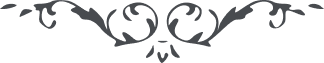 Munajat (86) – Prayers & Meditations by Bahá’u’lláh, No. LXXXVI, page 146Glorified art Thou, O Lord my God! I yield Thee thanks for that Thou hast made me the target of divers tribulations and the mark of manifold trials, in order that Thy servants may be endued with new life and all Thy creatures may be quickened.I swear by Thy glory, O Thou the Best Beloved of the worlds and the Desire of all such as have recognized Thee! The one reason I wish to live is that I may reveal Thy Cause, and I seek the continuance of life only that I may be touched by adversity in Thy path.I implore Thee, O Thou by Whose summons the hearts of all them who were nigh unto Thee have soared into the atmosphere of Thy presence, to send down upon Thy loved ones what will enable them to dispense with all else except Thee. Endue them, then, with such constancy that they will arise to proclaim Thy Cause, and will call on Thy name, before all that are in Thy heaven and on Thy earth, in such wise that the Pharaonic cruelties inflicted by the oppressors among Thy servants will not succeed in keeping them back from Thee.Thou art, verily, the God of power, the God of glory, the God of strength and wisdom.